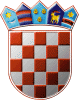 REPUBLIKA HRVATSKAIZBORNO POVJERENSTVO VI. IZBORNE JEDINICEKLASA: 013-01/20-01/03URBROJ: 2176-01-01/01-20-214SISAK, 19. lipnja 2020. Na osnovi članka 61. točke 2. Zakona o izborima zastupnika u Hrvatski sabor („Narodne novine“, broj 66/15-pročišćeni tekst, 104/15-Odluka i Rješenje Ustavnog suda Republike Hrvatske, broj U-I-1397/2015 od 24. rujna 2015., 48/18 i 98/19), Izborno povjerenstvo VI. izborne jedinice donosiRJEŠENJEO ODREĐIVANJU BIRAČKIH MJESTANA PODRUČJU GRADA NOVSKEU VI. izbornoj jedinici na području Grada Novske određuju se biračka mjesta: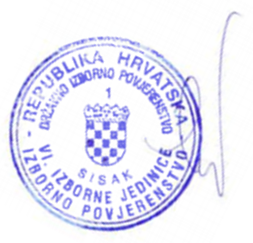 Predsjednica                                                                                                              Lucijana Vukelić1. Biračko mjesto broj                                      1.NOVSKAOSNOVNA ŠKOLA NOVSKA, TRG DR. FRANJE TUĐMANA 1na kojem će glasovati birači s prebivalištem uNOVSKA: ULICA ADALBERTA KNOPPA, ULICA ANTUNA MIHANOVIĆA, ULICA DOBRIŠE CESARIĆA, ULICA HRVATSKIH BRANITELJA, ULICA KRUNE TONKOVIĆA, ULICA LJUDEVITA POSAVSKOG, ULICA MATICE HRVATSKE, ULICA MATIJE GUPCA, ULICA SLAVKA BATUŠIĆA, VOĆARSKA ULICA, ZAGREBAČKA ULICA2. Biračko mjesto broj                                      2.NOVSKADJEČJI VRTIĆ STRIBOR, POSAVSKA 5na kojem će glasovati birači s prebivalištem uNOVSKA: DALMATINSKA ULICA, HERCEGOVAČKA ULICA, ILIRSKA ULICA, POSAVSKA ULICA, RADNIČKA ULICA, TRG N.ŠUBIĆA ZRINSKOG, ULICA AUGUSTA ŠENOE, ULICA BANA JOSIPA JELAČIĆA, ULICA FRANA KRSTE FRANKOPANA, ULICA IVANA MEŠTROVIĆA, ULICA MARINA DRŽIĆA, ULICA TINA UJEVIĆA, ULICA VLADIMIRA FILIPOVIĆA, ZAGORSKA ULICA3. Biračko mjesto broj                                      3.NOVSKAGRADSKA GALERIJA PUČKOG OTVORENOG UČILIŠTA, TRG DR. FRANJE TUĐMANA BR. 3na kojem će glasovati birači s prebivalištem uNOVSKA: BUKOVAČKA ULICA, STAROSELSKA ULICA, ULICA ANTE STARČEVIĆA, ULICA JOSIPA JURJA STROSSMAYERA, VINOGRADSKA ULICA, VLAIĆKA ULICA4. Biračko mjesto broj                                      4.NOVSKADJEČJI VRTIĆ ''RADOST'', ULICA I. BRLIĆ MAŽURANIĆ 1na kojem će glasovati birači s prebivalištem uNOVSKA: LOVAČKA ULICA, OSJEČKA ULICA, ULICA ANTE KOVAČIĆA, ULICA ANTUNA GUSTAVA MATOŠA, ULICA IVANA GUNDULIĆA, ULICA IVANA ZAJCA, ULICA IVANE BRLIĆ-MAŽURANIĆ, ULICA JOSIPA KOZARCA, ULICA KRALJA ZVONIMIRA 0-54D (PARNI), ULICA KRALJA ZVONIMIRA 1-53 (NEPARNI), ULICA MATIJE ANTUNA RELJKOVIĆA, ULICA NIKOLE TESLE, ULICA PETRA PRERADOVIĆA, ULICA RUĐERA BOŠKOVIĆA, ULICA STJEPANA RADIĆA, ZELENIČKA ULICA5. Biračko mjesto broj                                      5.NOVSKAPODUZETNIČKI INKUBATOR PISMO, TRG L. ILIĆA ORIOVČANINA 8na kojem će glasovati birači s prebivalištem uNOVSKA: CRKVENA ULICA, POTOČNA ULICA 0-96 (PARNI), POTOČNA ULICA 1-95 (NEPARNI), TRG DR. FRANJE TUĐMANA, TRG ĐURE SZABE, TRG LUKE ILIĆA-ORIOVČANINA, ULICA KRALJA TOMISLAVA 0-84 (PARNI), ULICA KRALJA TOMISLAVA 1-85 (NEPARNI)6. Biračko mjesto broj                                      6.NOVSKAZGRADA RAZVOJNE AGENCIJE NOVSKA NORA, POTOČNA ULICA 25na kojem će glasovati birači s prebivalištem uNOVSKA: KOLODVORSKA ULICA, OBRTNIČKA ULICA 0-100 (PARNI), OBRTNIČKA ULICA 1-99 (NEPARNI), POTOČNA ULICA 98-300 (PARNI), POTOČNA ULICA 97-299 (NEPARNI), TRUPNOPOLJSKA ULICA 0-100 (PARNI), TRUPNOPOLJSKA ULICA 1-99 (NEPARNI), ULICA AUGUSTA CESARCA, ULICA BLAŽENOG ALOJZIJA STEPINCA, ULICA KRALJA TOMISLAVA 86-300 (PARNI), ULICA KRALJA TOMISLAVA 87-299 (NEPARNI), ULICA KRALJA ZVONIMIRA 55-299 (NEPARNI), ULICA KRALJA ZVONIMIRA 56-300 (PARNI), ULICA MILIVOJA GLASSA, ULICA VLADIMIRA NAZORA7. Biračko mjesto broj                                      7.BROČICEHRVATSKI DOM, BROČICEna kojem će glasovati birači s prebivalištem uBROČICE: CRKVENA ULICA, DOMOBRANSKA ULICA, PUT MIRA, RIBIČKA ULICA, ULICA HRVATSKIH BRANITELJA, ULICA PETOG LISTOPADA, ULICA SVETOG MIHOVILA8. Biračko mjesto broj                                      8.BRESTAČAHRVATSKI DOM, BRESTAČAna kojem će glasovati birači s prebivalištem uBRESTAČA: JOSIPA KOZARCA, RADNIČKA, ZAGREBAČKA9. Biračko mjesto broj                                      9.KOZARICEHRVATSKI SELJAČKI PROSVJETNI DOM U KOZARICAMA, KOZARICEna kojem će glasovati birači s prebivalištem uKOZARICE: KOZARICE, LOVSKA: LOVSKA, NOVI GRABOVAC: NOVI GRABOVAC10. Biračko mjesto broj                                      10.NOVA SUBOCKAOSNOVNA ŠKOLA, NOVA SUBOCKAna kojem će glasovati birači s prebivalištem uNOVA SUBOCKA: KOLODVORSKA ULICA, SELSKA ULICA, SLAVONSKA ULICA, ŠKOLSKA ULICA, TRG HRVATSKIH BRANITELJA, ULICA MIRA, ULICA TORINE, ZAGORSKA ULICA, ZAGREBAČKA ULICA11. Biračko mjesto broj                                      11.STARA SUBOCKAHRVATSKI DOM, STARA SUBOCKAna kojem će glasovati birači s prebivalištem uSTARA SUBOCKA: STARA SUBOCKA12. Biračko mjesto broj                                      12.SIGETACHRVATSKI DOM, SIGETACna kojem će glasovati birači s prebivalištem uSIGETAC: SIGETAC13. Biračko mjesto broj                                      13.PLESMOHRVATSKI DOM, PLESMOna kojem će glasovati birači s prebivalištem uPLESMO: PLESMO14. Biračko mjesto broj                                      14.STARI GRABOVACHRVATSKI DOM, STARI GRABOVACna kojem će glasovati birači s prebivalištem uBAIR: BAIR, BREZOVAC: BREZOVAC, KRIČKE: KRIČKE, POPOVAC: POPOVAC, STARI GRABOVAC: STARI GRABOVAC15. Biračko mjesto broj                                      15.PAKLENICAHRVATSKI DOM, PAKLENICAna kojem će glasovati birači s prebivalištem uPAKLENICA: BATALOVKA, PAKLENICA16. Biračko mjesto broj                                      16.VOĆARICAHRVATSKI DOM, VOĆARICAna kojem će glasovati birači s prebivalištem uVOĆARICA: VOĆARICA17. Biračko mjesto broj                                      17.JAZAVICAHRVATSKI DOM, JAZAVICAna kojem će glasovati birači s prebivalištem uJAZAVICA: JAZAVICA18. Biračko mjesto broj                                      18.ROŽDANIKHRVATSKI DOM, ROŽDANIKna kojem će glasovati birači s prebivalištem uROŽDANIK: ROŽDANIK19. Biračko mjesto broj                                      19.RAJIĆVATROGASNI DOM, RAJIĆna kojem će glasovati birači s prebivalištem uRAĐENOVCI: RAĐENOVCI, RAJČIĆI: RAJČIĆI, RAJIĆ: KOLODVORSKA ULICA, LOVAČKA ULICA, RADNIČKA ULICA, TRG HRVATSKIH BRANITELJA, ULICA 1. SVIBNJA 1995., VINOGRADSKA ULICA, VUKOVARSKA ULICA20. Biračko mjesto broj                                      20.BOROVACHRVATSKI DOM, BOROVACna kojem će glasovati birači s prebivalištem uBOROVAC: BOROVAC